Zadania 16.- 17. 04.2020Temat: Jak powstaje chleb. Maszyny rolnicze i zwierzęta.Cele: Doskonalenie umiejętności dostrzegania związków przyczynowo skutkowych; doskonalenie umiejętności opisu; rozszerzenie słownika dzieckaRozwijanie sprawności motorycznej w zakresie szybkości, skoczności, zwinności i zręczności, Kojarzenie liczby elementów z jej zapisem graficznym – cyfrą.Rozpoznawanie zawodów związanych z chlebem i jego produkcją – na podstawie filmuOd ziarenka do bochenka  https://www.youtube.com/watch?v=a6cSFBHCmn8Na zajęcia gimnastyczne proponuję zabawy z piłką.PONIŻEJ SĄ ZADANIA ;-)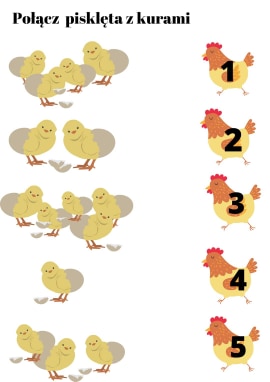 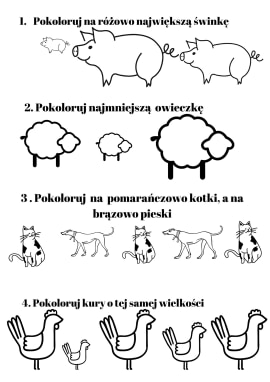 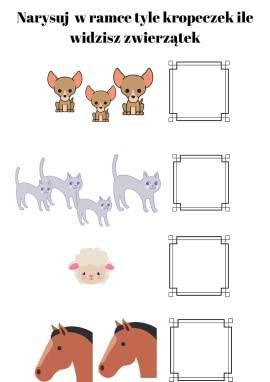 